О рассмотрении протеста Канашской межрайонной прокуратуры Чувашской Республики от 15.05.2024 г. № 03-01В соответствии с Федеральным законом от 6 октября 2003 года № 131-ФЗ «Об общих принципах организации местного самоуправления в Российской Федерации», рассмотрев протест Канашской межрайонной прокуратуры Чувашской Республики от 15.05.2024 г.                     № 03-01 на Порядок предоставления многодетным семьям в собственность бесплатно земельных участков, находящихся в муниципальной собственности города Канаш Чувашской Республики, а также земельных участков, государственная собственность на которые не разграничена, Собрание депутатов города Канаш Чувашской Республики РЕШИЛО:1. Протест Канашской межрайонной прокуратуры Чувашской Республики от 15.05.2024 г. № 03-01 на Порядок предоставления многодетным семьям в собственность бесплатно земельных участков, находящихся в муниципальной собственности города Канаш Чувашской Республики, а также земельных участков, государственная собственность на которые не разграничена принять к сведению.2. Поручить администрации города Канаш разработать проект решения Собрания депутатов города Канаш о внесении изменений в Порядок предоставления многодетным семьям в собственность бесплатно земельных участков, находящихся в муниципальной собственности города Канаш Чувашской Республики, а также земельных участков, государственная собственность на которые не разграничена, утвержденный решением Собрания депутатов города Канаш Чувашской Республики от 25.06.2021 №12/3.3. Настоящее решение вступает в силу со дня его подписания.Председатель Собрания депутатовгорода Канаш Чувашской Республики	                                                               О.В. СавчукЧăваш РеспубликинКанаш хулинДепутатсен пухăвĕйышĂну     27.06.2024 г. № 51/1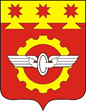    Чувашская РеспубликаСобрание депутатовгорода КанашРЕШЕНИЕ 27.06.2024 г. № 51/1 